Муниципальное общеобразовательное учреждение«Средняя общеобразовательная школа №2» с.п. АтажукиноСценарий выпускного утренника«Путешествие по островам дошкольного детства»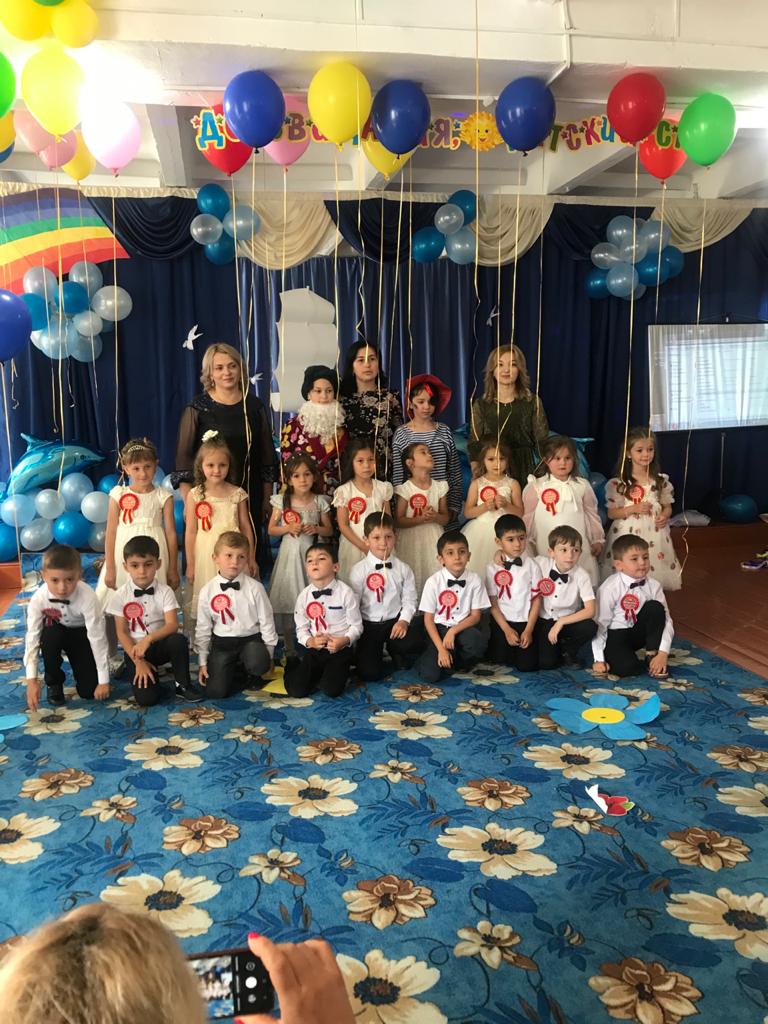 Воспитатель: Тезадова М.С.2022гЗвучат фанфарыВсегда в последних числах мая у нас в саду переполох,Ведь детский садик провожает своих детей-выпускников.Просторный зал так переполнен, сдержать волнение нельзя,Своих ребят отправить в школу пришли родители, друзья!Волнуетесь? Мы понимаем вас,Ведь каждый день друг друга мы встречали,Так незаметно дети подрастали,И вот он наступил прощанья час!Сегодня с самого утра грустит наш детский сад.Ведь в школу провожать пора нам дорогих ребятНемало мы произнесем хороших, добрых слов,Ну, а сейчас встречайте все своих выпускников.Ведущие представляют детей.Ведущие представляют детей. Дети по очереди заходят в зал под торжественную музыку. 1. Дударова Алина Величайшая танцовщица современности, покорительница танцевальных площадок . 2. Бжамбеев  Алий Очень любознательный мальчик, интересный собеседник.3.Тезадова Фатима Добрая, отзывчивая, умная, старательная и очень симпатичная.4. Бжамбеев Кантемир Добрый, ласковый. И нам, пожалуй, ясно-Честность парнем рулит . А ещё учиться любит! 5. Дударова АйданаВеселая, общительная, с хорошим чувством юмора и театральными способностями.6. Соблиров Кямран Очень скромный, аккуратный ,умный и прилежный !Всё же сознавать приятно Кямран – парень хоть куда. 7. Тезадова РайанаОтветственная, внимательная, готовая всем и всегда прийти на помощь. 8.Хавцуков ИдарСамый  спортивный  мальчик группы, надежда нашей страны на победу в Олимпиаде 2028 года.9. Тезадова ДанаСамая добрая, самая отзывчивая и доброжелательная девочка в мире.10.Тезадов Имран Замечательно учит стихи, они для него так доступны, легки он умный и очень ответственный.11.Темботова Лариана Модная и современная девочка, будущая успешная бизнес леди.12.Мурзаканов Батраз Вежливый, тактичный, аккуратный… Будущий дипломат международного уровня. 13.Багатырева Рамина Ее рисунки смело можно назвать мировыми шедеврами. Стиль изображения молодой художницы завораживает взор профессионалов и простых любителей искусства. ( РАМИНА)14. Молов Ислам Ураган в душе, пламенный мотор в сердце, искрометный взгляд и обостренное чувство справедливости. (Ислам)15.Соблиров РустамСерьёзный малый и  ответственный он самый. 16.Тезадова Силина  Силина человечек добрый, весела и бесподобна! И красивая она17.Тезадов  Мухамед Он воспитанный и скромный! И хоть ростом не огромный и, к тому же, друг отличный.Ведущая: Сегодня в нашем светлом залеМы вместе собрались в последний раз…Здесь будет море радостиИ капелька печали…Вместе: Выпускники уходят в 1-й класс! Дети читают стихи:1. Здравствуйте мамы, папы и гости!Здравствуй детсад наш родной!Мы с нетерпеньем, огромным волненьем,Ждали наш праздник большой. (КЯМРАН)2. Праздник для нас очень важный сегодня,День выпускной настает.Жаль, что уходим из детского сада,Но осенью школа нас ждет. (ЛАРИАНА)3. Прощай, наш детский сад! Тебя с любовьюЕщё мы будем долго вспоминать.Всё впереди у нас, но только малышамиНам больше никогда уже не стать! (БАТРАЗ)4. Было в садике уютно и красиво:Утром с радостью бежали торопливо,Но пришла пора сказать от всех ребят:Все: До свиданья, наш любимый детский сад! (РАЙАНА)5. Сегодня большое спасибо мы скажемВсем тем, кто нам ласку, заботу дарил,Рассказывал сказки, кормил манной кашей,Всем тем, кто воспитывал нас и любил!Тебя не забудем, родной детский садик.(Ислам)8.Вам спасибо за работу,За добро, тепло, заботуОт души хотим сказать,Счастья в жизни пожелать! (Дана)9.Это наши повараТрудятся с шести утра.Дорогие повара,Взрослые и детвораВам спасибо говорят,От души благодарятЗа борщи, котлеты, кашу…Ценим мы работу вашу! (ИДАР)7. В группе у нас всегда чистота. 
Сверкает и пол, и посуда. 
Нянечка наша с утра 
Наводит порядок повсюду. 
Да и детишек она приучает 
На стол накрывать и опрятными быть, 
Каждый проказник, конечно же, знает: 
Труд нашей няни нужно ценить. (Фатима)Воспитатели родные,Наши мамочки вторые,Ваши птенчики сейчасПереходят в первый класс.(Силина)Нелёгкий труд достался вам, 
Он много требует вниманья, 
Ведь каждый понимает сам, 
Детей что значит воспитанье. 
Пока тянулся день рабочий - 
Вы заменяли детям мать. 
И вот сегодня каждый хочет 
За всё спасибо Вам сказать!(Имран)) 
Вы сегодня нас отпускаете,
Словно стайку весёлых птиц.
И невольно при этом роняете
Слёзы с длинных ваших ресниц! 
Сколько в вас доброты и ласки,
И мудрее вас в мире нет!
Вы, наверно, пришли из сказки
И растили нас столько лет! 
Не грустите! Мы обязательно
Вас не раз ещё навестим! 
Наши нянечки и воспитатели 
От души вас благодарим! (АЙДАНА)А у нас сегодня праздник
Радостный, весёлый.
Знаем, все вы нас любили
И хорошему учили.
Одеваться очень быстро,
Умываться очень чисто,
Книжки по слогам читать,
Всё, что видим, сосчитать,
Аккуратно, быстро есть,
Даже всё не перечесть.Сегодня провожают нас 
В страну чудес и знаний,
И мы уходим в первый класс,До свиданья, детский сад!
Здравствуй, школа! (КАНТЕМИР)6.В Дошкольной стране мы играли и пели,Но время настало проститься друзья.Мы стали большими, мы все повзрослели,Плывет наш кораблик к другим берегам. (АЛИНА)Запомним уютный и радостный домПлывет по волнам наш волшебный кораблик,И станет когда-то большим кораблем! (Мухамед  ) И вот настал прощанья часДля взрослых и ребят.Уходим в школу, в первый класс,Прощай наш детский сад! (Рустам)До свиданья, детский сад,Будь всегда в порядке!Ожидают дошколятПарты и тетрадки.Пусть счастливым будет путьВ школьной жизни новой!Пожелаем для ребятПервоклассной силы!До свиданья, детский сад,И за всё спасибо! (Алий)Песня «ДЕТСКИЙ САД»Музыка . «Вальс»Помните ребята, мы с вами путешествовали по островам знаний, а сегодня мы будем путешествовать по островам дошкольного детства.Готовы? Ведущая: Вот по курсу островок,Он не низок, не высок.Там на острове игрушки,Куклы, мишки, погремушки.Остров Детства впереди!Ой, ребята, посмотрите, вон, топочут малыши!Как румяны и красивы. Просто чудо хороши!Ну, вот мы и приплыли к первому острову.А вот и его маленькие жители.Ведущая:Дорогие выпускники, вас пришли поздравить будущие звездочки детского сада. Встречайте!(входят 4 ребенка с портфелями, из портфелей торчат игрушки и горшок)Вы идете в первый класс?      Может быть возьмете нас?      Мы портфели все собрали      И из группы убежали.Хоть писать мы не умеем,      Но рисуем, лепим, клеим.     Мы с собой игрушки взяли      И из группы бежали.Мы с собою все собрали:Две машины, куклу, Заю.Всё в портфелях есть у насИ горшочек про запас.Сами видите, что мы .В школу все пойти должны!Мы решили в тихий час . Что нам в школу в самый раз!Заходит воспитатель мл гр:- Как меня вы напугали! Мы вас в группе потеряли.Все малыши:Мы решили в тихий час ,что нам в школу в самый раз!Воспитатель мл. грРебятам этим пожелаемЧтобы в школе их любили, ждали,Чтоб учились все на пятьИ детский сад не забывать.А малышики вам на прощаниеДружно скажут:Малыши: до свидания!Дети младшей группы уходят.Ведущая: Вот по курсу островок,Он не низок, не высок.Там на острове я вижу  колокольчики,Остров Детства впереди!Ну, вот мы и приплыли ко второму  острову.А вот и его маленькие жители.Средняя группа: до свидания!Дети средней группы уходят. ведущая: (обращает внимание на сундук) Ребята, посмотрите, у нас на корабле есть сундук, мы собирали его в течение 5 лет, он вам очень пригодится в школе, давайте проверим – всё ли на месте. В этом сундуке самые главные ценности для того, чтобы пойти в школу.Музыка. Вбегает Джек Воробей (пират)Пират: На абордаж! Всем сидеть тихо! Корабль захвачен!Сопротивление бесполезно!Я смотрю богатство тут.Ох, какой большой сундук!Всё, карапузики, закончилось ваше путешествие.Сундук теперь мой! ведущая. Мы сундук не отдадим, пригодится нам самим.Пират. Тетя, лучше не шути, и подальше отойди!ведущая. Да, кто же вы, погодите! Вы пират?Пират: Я не просто пират, я капитан – Джек Воробей! ведущая. Стойте, в нем нет ни золота, ни алмазов.Пират. Ну, уж нет, меня не проведете, дудки!С Джеком Воробьем не шутите шутки!Всем сидеть на местах.(угрожая пистолетом, хватает сундук и убегает) ведущая. Что же нам теперь делать? Кто же нам поможет?.Придумала. Попросить какого- нибудь доброго волшебника помочь нам. Ребята, вы со мной согласны? (дети отвечают) Остров Сказок вижу я.Кто же там живет, друзья?Вход Старика ХоттабычаХоттабыч: Здравствуйте, о мои драгоценнейшие гости! Я - ГасанАбдурахман ибн Хоттаб, самый главный волшебник сказочной страны.О, любезнейшие дети, О, прекрасная Звезда,Хорошо, что в это утро Вы заехали сюда! ведущая. Уважаемый ХоттабычТы известнейший факирОчень хочется, чтоб в праздникТы ребяток удивил!Хоттабыч: Видеть вы хотите чудо-Чудо будет впередиТы мне, свет очей кувшин с водой неси. (фокусы с водой и с платочком)Ведущая. Удивил ты нас Хоттабыч! А вот наши ребятки еще многого не знают и поэтому они идут учиться в школу, а сегодня вот прощаются с детским садом!Хоттабыч: С каким Детским Садом? Вишневый сад знаю, яблочный, фруктовый, а вот детский – загадка! Что ли в этом саду дети на деревьях растут, как фрукты? ведущая. Да что вы, о, великий маг ГасанАбдурахман ибн Хоттаб. Детский сад – это второй дом для ребят.Песня «До свиданья детский сад»ведущая. Послушайте, о, великий волшебник! Нам нужна помощь. У нас украли сундук со школьными принадлежностями, и мы не знаем, как его вернуть.Хоттабыч. О, алмаз, моей души, всегда готов помочь такой очаровательной девушке. Назовите особые приметы вора, например, родинку на пятке. И, я его быстро найду. (дети перечисляют приметы Джека Воробья) Так! Преступление совершил опытный преступник. Он не оставил никаких следов. Но! Я догадываюсь, что это злой пират Джек Воробей. ведущая. Да это мы знаем. Но нам надо вернуть его к нам на корабль с нашим сундуком, без которого мы не сможем пойти в школу.Хоттабыч: Это легче легкого! Я знаю одно заклинание. Но оно действует, если его произнесет сразу много человек.ведущая. Посмотри, Хоттабыч, сколько здесь ребят. Дети вы согласны помочь Хоттабычу?.Хоттабыч. Ну, тогда, начинаем. Встаньте и повторяйте за мной.О, калис, малис, вамба,Трури, мори, кори, мамба,Трали, вали, карантин.Сникерс, Марс и Милки Вей.Выйди Джек сюда скорей! (ничего не происходит)Ведущий : Хоттабыч , а может вместе с ребятами станцуете ?  Хоттабыч: а  давайте …..Танец : флешмоб  (остров танцевальный)Вспомнил! я же недавно компьютерные курсы закончил и даже умею пользоваться Интернетом. Сейчас мы по скайпу свяжемся с пиратом, и как - нибудь его перехитрим.(Достает планшет… Звук скайпа)Хэлло, многоуважаемый Джеки. С вами на связи самый богатый шейх Эмиратов. У нас тут акция - совершенно бесплатно раздают золото. Приезжай скорей. … .(диалог с Пиратом)Хоттабыч. Ну, всё, ждите, он скоро будет на вашем корабле! А мне уже пора, устал я… До свиданья, ребятишки! Удачи вам и успехов в учебе! ведущая. Спасибо за помощь, уважаемый Хоттабыч. До свидания.(Хоттабыч уходит)Возвращается Джек Воробей с сундуком.Пират: А где Шейх с золотом? Обманули! И в сундуке вашем ничего нужного нет, забирайте его обратно. Кому нужны ваши тетрадки да ручки, куда собрались-то с ними? (дети отвечают) Да с этими принадлежностями ни сокровища отыскать, ни корабль захватить - никакого толку от них! Они вообще зачем? (дети отвечают) Значит, в школу собрались? А что там делать? (Дети отвечают) ведущая. Ребята, давайте покажем Джеку Воробью как мы собираем портфель в школу.Конкурс «Собери портфель»Пират:  Ой, да зачем ваша школа нужна! Кому это надо! Лучше вот как я- быть пиратом! Ни уроки учить не надо, в школу ходить не надо! Плавай себе по морям, да грабь всех подряд! Сам себе хозяин, сам себе король! До свидания.(Джек Воробей уходит)Ведущая: Вот по курсу островок,Он не низок, не высок.Там на острове я вижу  ромашки ,Остров Детства впереди!Ну, вот мы и приплыли к  четвертому  острову.А вот и его маленькие жители.Старшая  группа: до свидания! Дети  уходят.Ведущий :  Молодцы, ребята . До свиданияПесня «До свидания детский сад»Танец национальный Стихи на каб.Оксана Юрьевна  спасибо вам за все старания,За наш уютный детский сад,За доброту, за пониманиеСказать «спасибо» каждый рад!Нам оставлять сад неохота,Но в школу мы уже идем!А вам желаем, чтоб работаНесла лишь радость день за днем! (Рамина)Слово директору нашей школы.(вручение дипломов и благодарственных писем)Ведущая 1: Спасибо, вам, дети, за то, что вы были,За то, что вы дружно в наш сад приходили,За то, что шалили, за то, что мечтали,За то, что таланты свои показали.Ведущая 2: Шалите, растите, мечтайте, любите!А если взгрустнется, -К нам в сад заходите.Ответное слово родителей. 1 род: Дорогие наши воспитатели и сотрудники детского сада!Мы знаем все точно: ваша заслуга,Что дети нашли в вас и маму, и друга.Им слёзки платочком не раз утирали,Когда деток в садике мы оставляли,Когда вредный борщ вдруг на стол проливался,А хитрый носок не у всех надевался…2 род: Вы, верно, волшебницы – вам удаётсяИ роли играть, и светить, словно солнце!Любить, забавлять, понимать и жалеть…Желаем душой никогда не стареть!Вед. И в миг прощальный, но красивый,Готов опять сюрприз в придачу;Возьмите шарик свой счастливый,Как в знак свершений и удачи!И пусть все беды унесетНаш шарик легкокрылый!С ним начинайте свой полет,Пусть будет он счастливым.(на улице выпускают  шары) Выход детей.